Отделение Пенсионного фонда РФ по Томской области	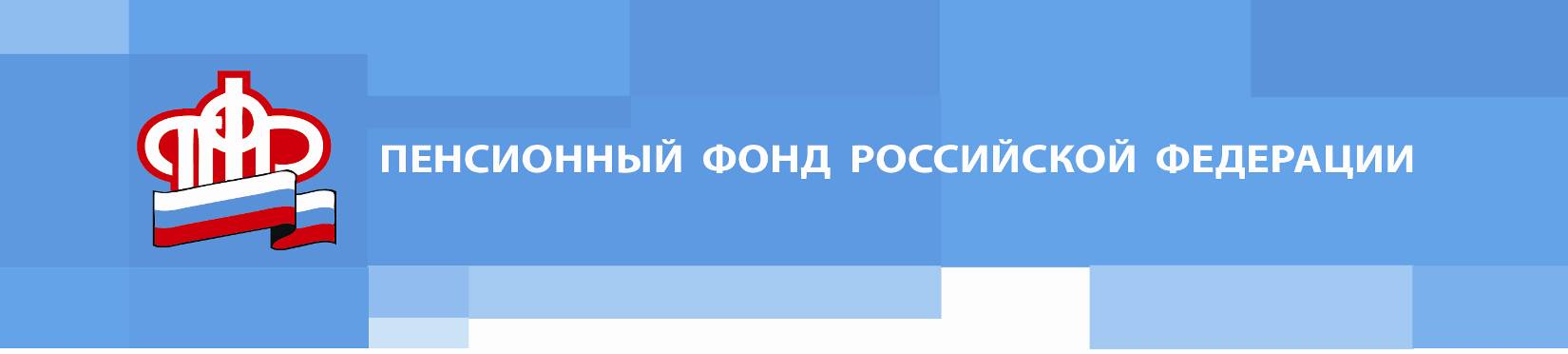 Пресс-релиз от 21 сентября 2022 годаОПФР по Томской области заключило соглашения с 21 банком, чтобы упростить семьям распоряжение маткапиталом на улучшение жилищных условийСемьи, имеющие сертификат на материнский капитал, могут распорядиться средствами для улучшения жилищных условий без посещения клиентских служб Пенсионного фонда. Для удобства граждан Отделение ПФР по Томской области заключило соглашения об информационном обмене с 21 кредитной организацией, чтобы родители могли быстрее и проще воспользоваться мерой поддержки. Взаимодействие уже налажено с рядом отделений Сбербанка, ВТБ, Газпромбанка и других кредитных организаций.В банке одновременно с оформлением кредита на покупку или строительство жилья подается заявление о распоряжении средствами материнского капитала на уплату основного долга по кредиту либо на первоначальный взнос при получении кредита. То есть вместо двух обращений – в банк и Пенсионный фонд – семье достаточно обратиться только в банк. Заявления и необходимые документы кредитные организации передают в ПФР по защищенным каналам, что позволяет ускорить распоряжение.
В этом году 762 семьи направили материнский капитал на улучшение жилищных условий и воспользовались удобным способом подачи заявления о распоряжении средствами непосредственно через банк, в котором оформляется кредит.Напомним, направить средства на улучшение жилищных условий можно, когда ребенку, давшему право на материнский капитал, исполнится три года. Исключение – уплата первоначального взноса по жилищному кредиту или займу, а также направление средств на погашение кредитов и займов на покупку или строительство жилья. В этом случае воспользоваться капиталом можно сразу после рождения или усыновления ребенка.________________________________________________Группа по взаимодействию со СМИ Отделения Пенсионного фонда РФ по Томской областиТел.: (3822) 48-55-80; 48-55-91;E-mail: smi @080.pfr.ru